1. FormålProsedyren skal sikre at det foreligger et organisasjonskart for ATB ved THYF.2. OmfangProsedyren omfatter organiseringen av utdanningen i sveiseteknikk ved THYF.3. Ansvar og myndighet4. DefinisjonerFagansvarlig ATB er hovedansvarlig for at denne beskrivelsen blir oppdatert når endringer skjer.5. BeskrivelseFigurene under viser organisasjonskart for THYF.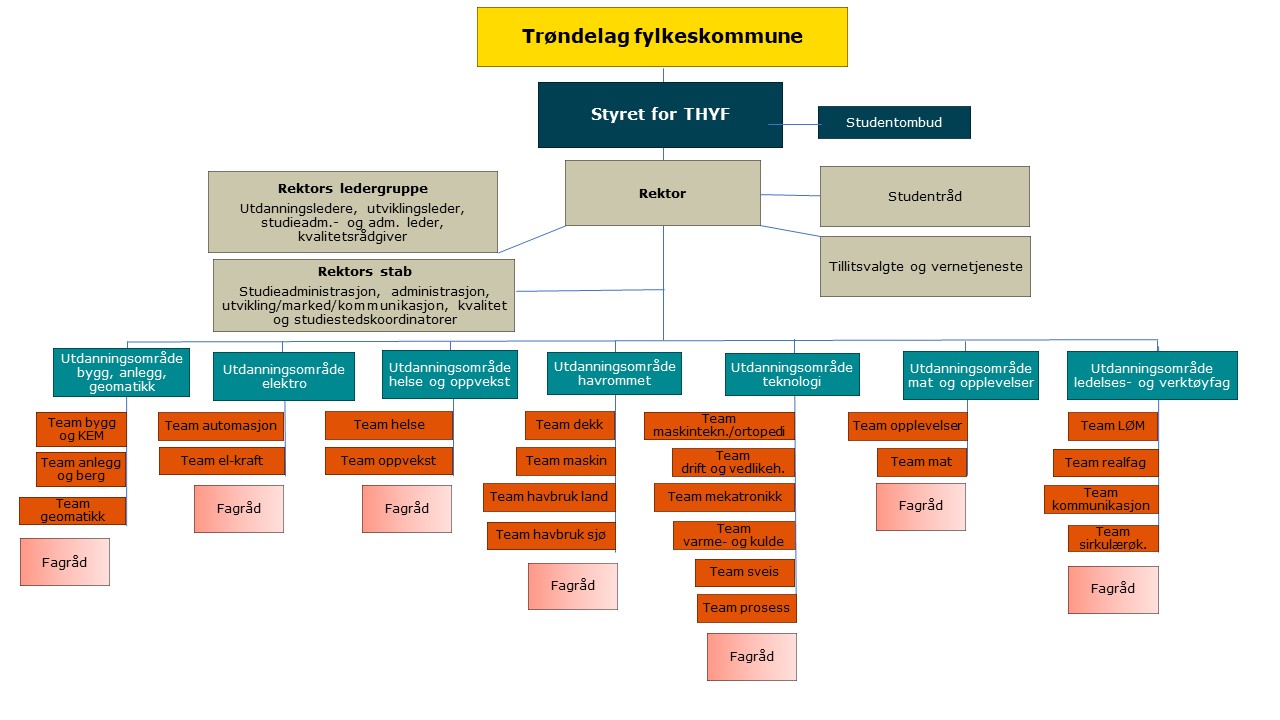 Figurene under viser organiseringen av utdanningen i sveiseteknikk ved THYF.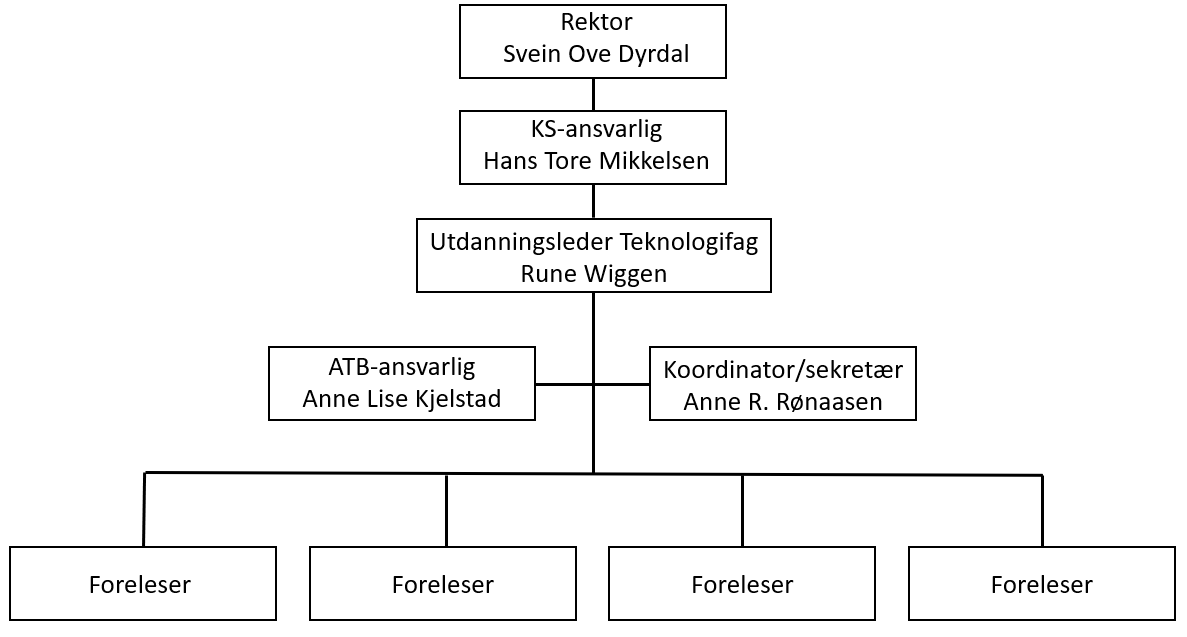 KryssreferanserEksterne referanser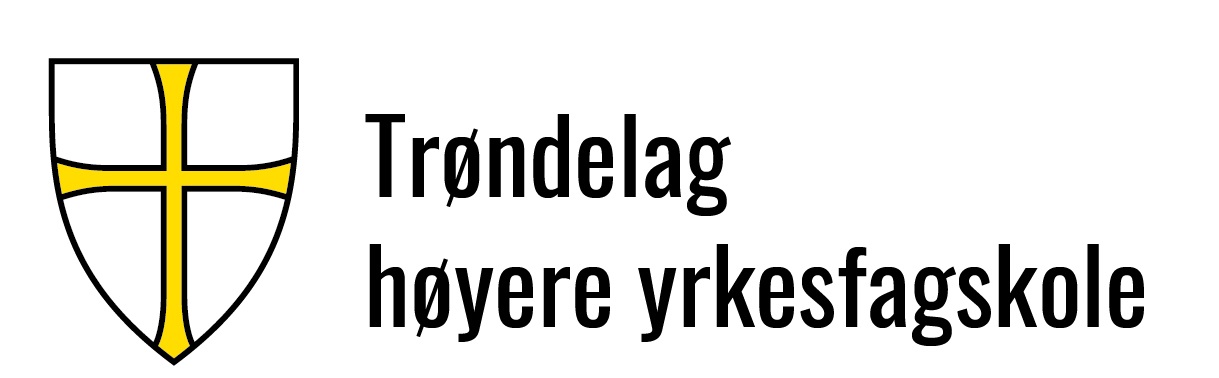 Dok.id.: 1.2.26TH-B03TH-B03 Organisasjonskart/organisering av sveiseteknisk utdanning ved THYFTH-B03 Organisasjonskart/organisering av sveiseteknisk utdanning ved THYFTH-B03 Organisasjonskart/organisering av sveiseteknisk utdanning ved THYFTH-B03 Organisasjonskart/organisering av sveiseteknisk utdanning ved THYFProsedyreUtgave:1.00Skrevet av:Anne Lise KjelstadGjelder fra:03.10.2023Godkjent av:Svein Ove DyrdalSidenr:1 av 2